MY PRACTICE SHEET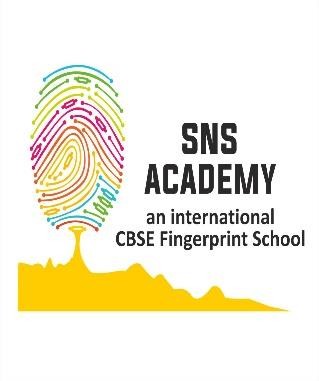 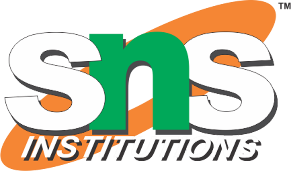 NURSERYCOLOURING SHEETNAME:	DATE:DECORATE THE IMAGE GIVE BELOW USING THEIR THUMB PRINTCAP     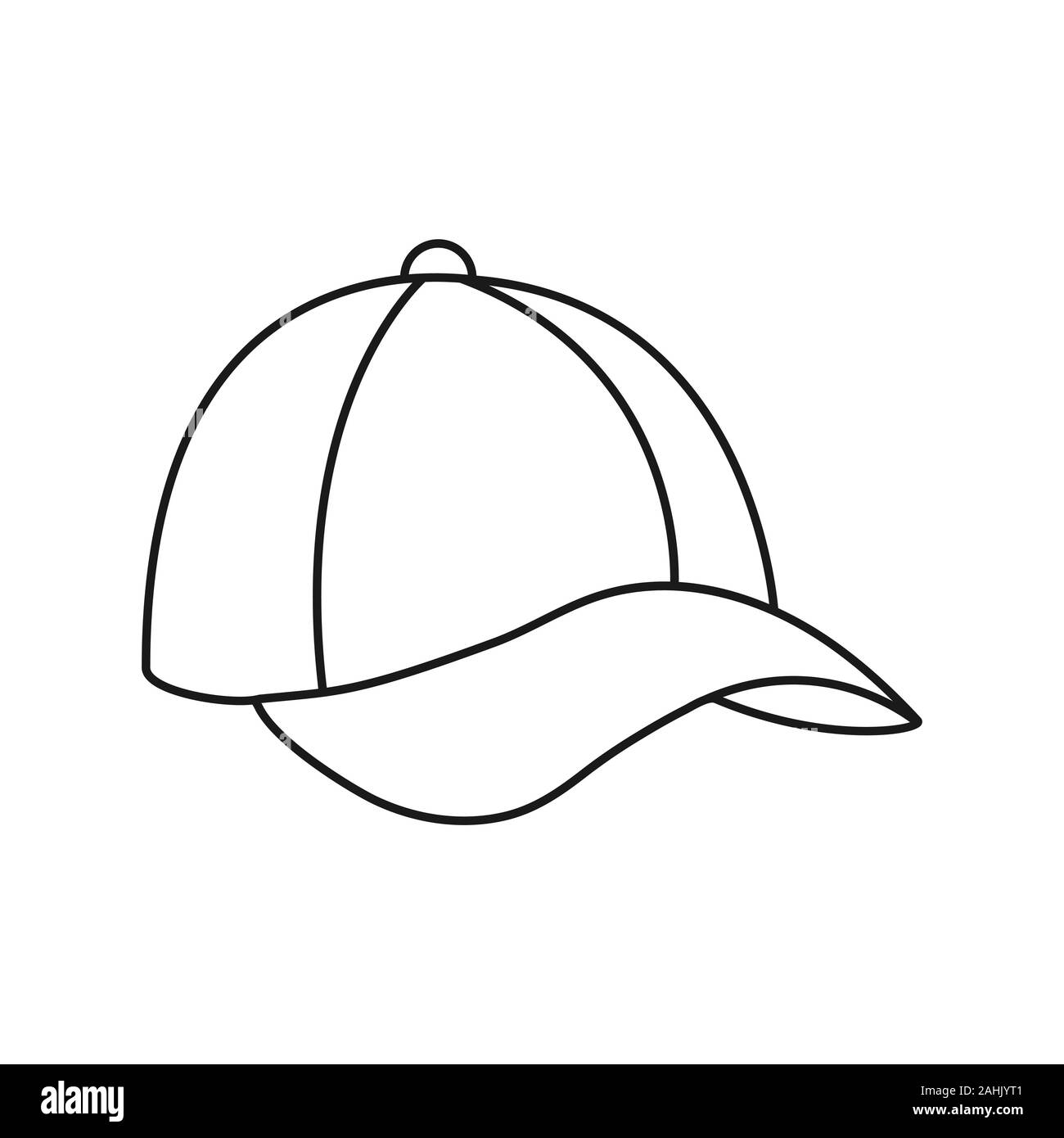 TR. SIGN	REMARKS